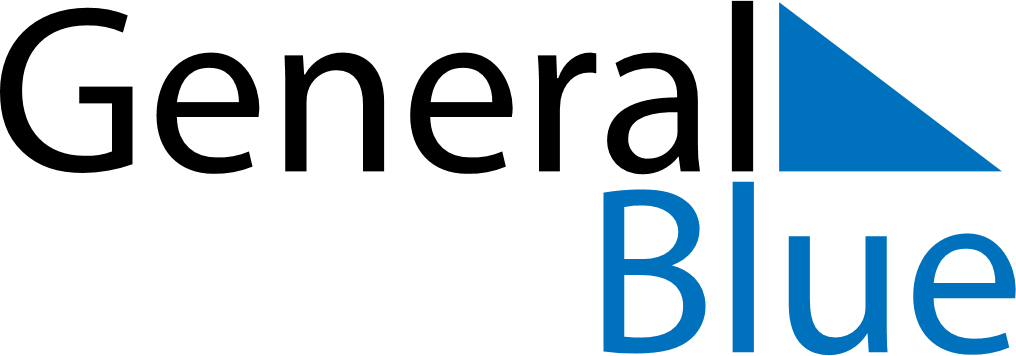 May 2018May 2018May 2018South SudanSouth SudanSundayMondayTuesdayWednesdayThursdayFridaySaturday12345678910111213141516171819SPLA Day202122232425262728293031